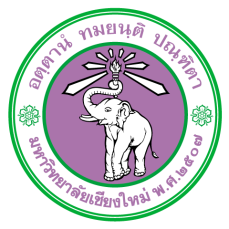 แบบฟอร์มแจ้งการชำระค่าธรรมเนียม  เรื่อง   แจ้งการชำระค่าธรรมเนียม   เรียน  ประธานคณะกรรมการจริยธรรมการวิจัยในคน มหาวิทยาลัยเชียงใหม่   	ข้าพเจ้า  ตำแหน่ง     สังกัด    รหัสโครงการ    ชื่อโครงการ     ขอแจ้งการชำระค่าธรรมเนียมให้แก่คณะกรรมการจริยธรรมการวิจัยในคน มหาวิทยาลัยเชียงใหม่ ดังนี้  ค่าธรรมเนียมการพิจารณาโครงร่างการวิจัยที่เสนอขอรับรองจากคณะกรรมการฯ จำนวน 10,000.- บาท (หนึ่งหมื่นบาทถ้วน)  ค่าธรรมเนียมการต่ออายุใบรับรองของโครงการวิจัยที่ได้รับการสนับสนุนงบประมาณจากหน่วยงานภายในมหาวิทยาลัยเชียงใหม่ จำนวน 500.- บาท (ห้าร้อยบาทถ้วน)  ค่าธรรมเนียมการต่ออายุใบรับรองของโครงการวิจัยที่ได้รับการสนับสนุนงบประมาณจากหน่วยงานภายนอกมหาวิทยาลัยเชียงใหม่ จำนวน 1,000.- บาท (หนึ่งพันบาทถ้วน)  ค่าธรรมเนียมการรับรองสำเนาเอกสารที่ผ่านการพิจารณารับรองจริยธรรมการวิจัยจากคณะกรรมการฯ ประกอบด้วย ค่าธรรมเนียมการสืบค้น ครั้งละ 50.- บาท/โครงการ  และค่ารับรองสำเนาเอกสาร หน้าละ 10.- บาท  รวมทั้งสิ้น จำนวน  บาท () โดยได้โอนเงินเพื่อชำระค่าธรรมเนียมดังกล่าวข้างต้น เข้าบัญชีของสำนักงานคณะกรรมการฯ รายละเอียดดังต่อไปนี้ชื่อบัญชี : โครงการจัดตั้งคณะกรรมการจริยธรรมการวิจัยในคน มหาวิทยาลัยเชียงใหม่ธนาคาร :  ธนาคารไทยพาณิชย์ จำกัด (มหาชน)   	สาขา : มหาวิทยาลัยเชียงใหม่เลขที่บัญชี : 667 - 407019 – 0				ประเภทบัญชี : ออมทรัพย์พร้อมนี้ ได้แนบสำเนาเอกสารการโอนเงินเพื่อชำระค่าธรรมเนียมมาเพื่อเป็นหลักฐานยืนยันในการโอนเงินดังกล่าว  โดยและขอความอนุเคราะห์ออกใบเสร็จรับเงิน รายละเอียดดังต่อไปนี้ชื่อ :   ที่อยู่ : จึงเรียนมาเพื่อโปรดทราบและพิจารณาดำเนินการในส่วนที่เกี่ยวข้องต่อไปด้วย จักขอบพระคุณยิ่ง 							       ลงชื่อ...................................................                                                                                ()                                                                     วันที่  